RIWAYAT HIDUPSuarman, dilahirkan pada tanggal 22 Mei 1991 di Barru, Sulawesi Selatan. Penulis merupakan anak ketiga dari tiga bersaudara, buah hati dari pasangan Almarhum Arifai Arsyad dan Siti Maryam.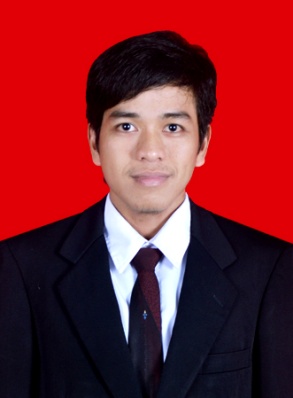 Penulis mulai memasuki pendidikan formal di SD Inpres Mallawa Barru pada tahun 1997 dan tamat pada tahun 2003. Pada tahun 2003 penulis memasuki jenjang Pendidikan Menengah Pertama di SMPN 1 Barru dan tamat pada tahun 2006. Selanjutnya, penulis melanjutkan pendidikan ke SMAN 1 Barru dan tamat pada tahun 2009 . Kemudian pada tahun itu juga, penulis melanjutkan pendidikannya ke Perguruan Tinggi Negeri (PTN) dengan mengikuti seleksi Ujian Tulis Lokal (UTUL) di Universitas Negeri Makassar dan berhasil lulus pada Fakultas Ilmu Pendidikan (FIP) pada Jurusan Pendidikan Luar Sekolah Strata Satu (S-1).Berkat perjuangan dan kerja keras yang disertai iringan doa dari orang tua dan saudara, perjuangan panjang penulis dalam mengikuti pendidikan di perguruan tinggi akhirnya selesai juga dengan tersusunnya skripsi yang berjudul: Faktor-faktor yang mempengaruhi keputusan mahasiswa memilih jurusan Pendidikan Luar Sekolah  Fakultas Ilmu Pendidikan Universitas Negeri Makassar.